Propuestas de visionado de películas por bloque temáticoBloque 1: Conceptos básicos de la producción cinematográfica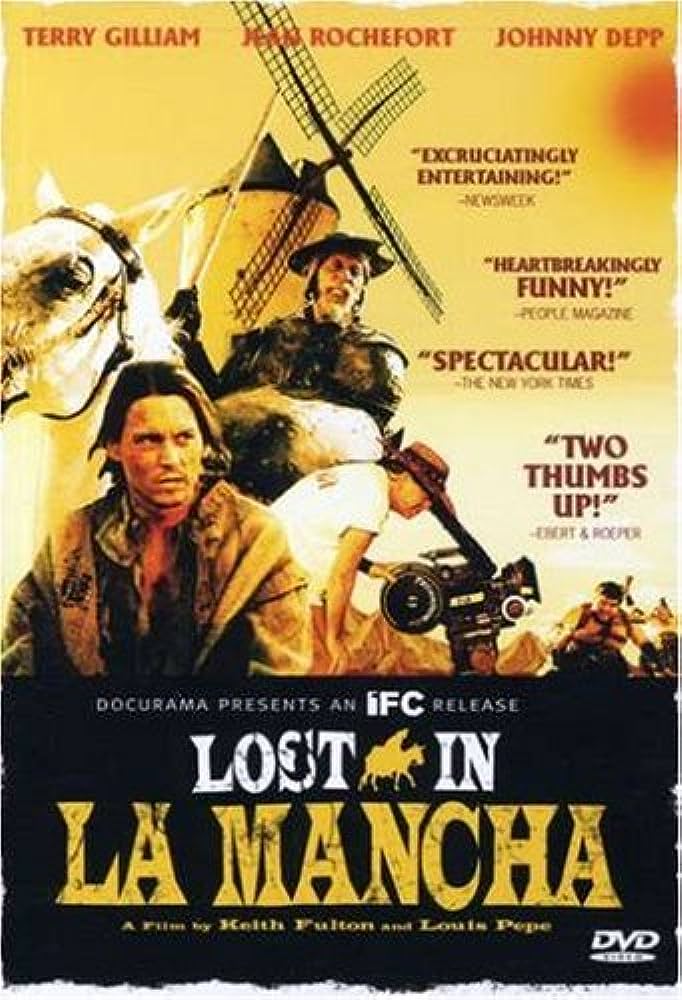 Lost in la Mancha (2002)Directores: Keith Fulton y Louis PepeDisponible en FilminBloque 2: Factores principales en la producción cinematográfica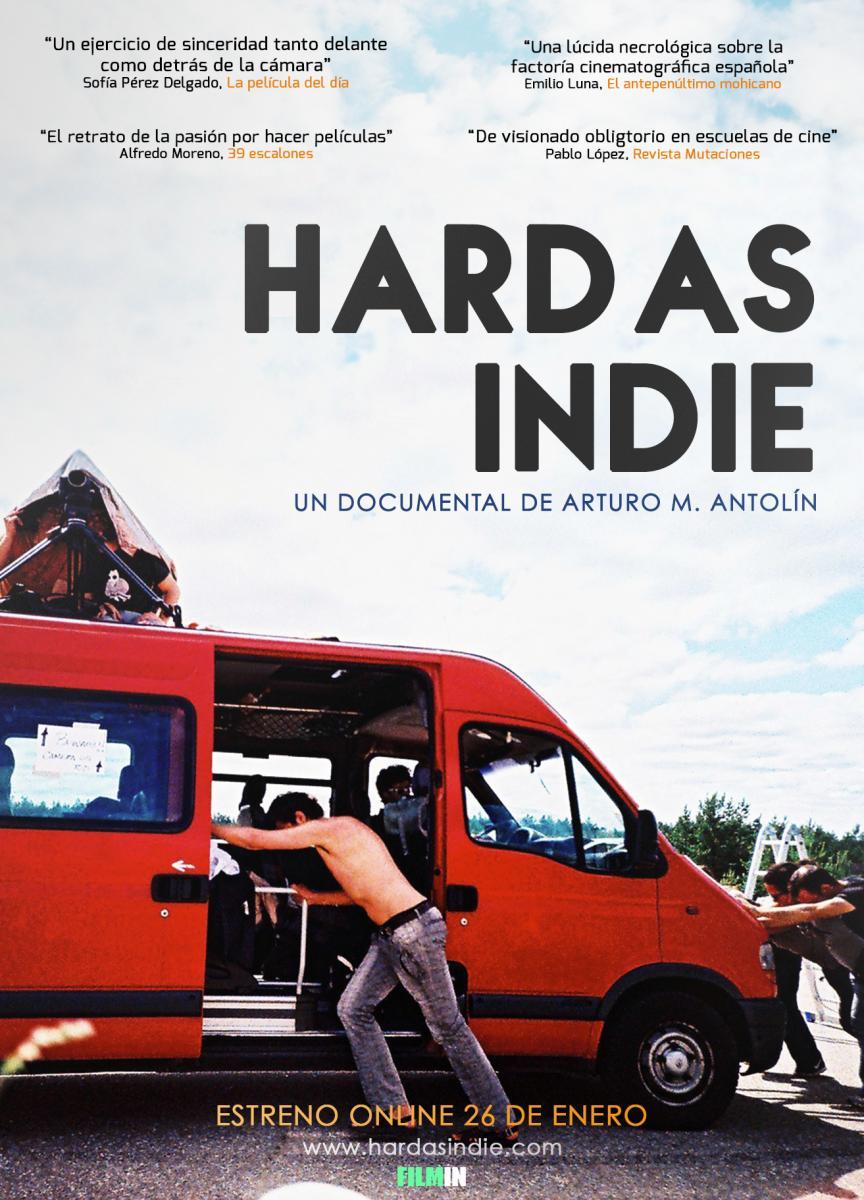 Hard as indie (2018)Director: Arturo M. AntolínDisponible en CC en Youtubehttps://www.youtube.com/watch?v=VeacMR6E2-c Bloque 3: Lanzamiento del producto cinematográfico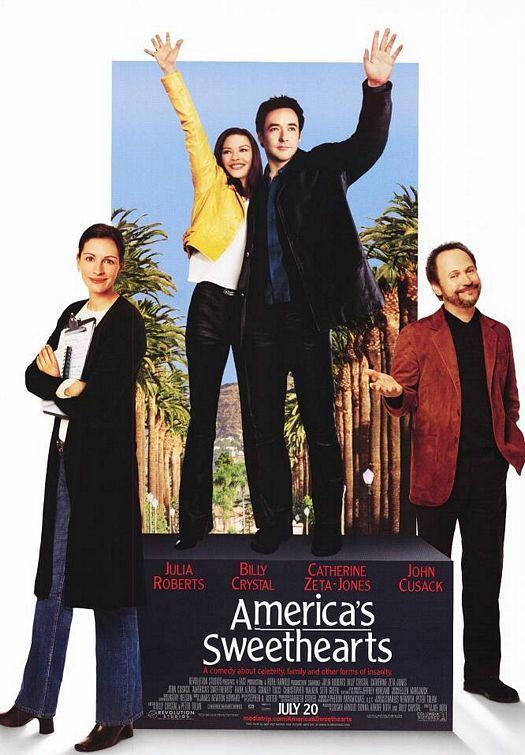 La pareja del año (2001)Director: Joe RothDisponible en M+, Apple TV, AmazonClaves visionado Lost in La Mancha (Fulton, K. Y Peppe L., 2002)Esta película es el resultado final del fallido rodaje de la adaptación de Terry Williams de El Quijote, que realizó en el año 2000 y que finalmente rodaría en el 2017.Este documental es una herramienta única para entender los problemas a los que nos podemos enfrentar a un rodaje y es un buen repaso de muchos de los contenidos que hemos visto en la asignatura. Elementos que podemos ver en la película y nos ayudan a reforzar los visto en el bloque primero de la asignatura:Figura y funciones del productor ejecutivoFigura y funciones del director de producciónFigura y funciones del ayudante de dirección.Proceso de preproducción.La importancia del package: actores y director.Gestión de localizaciones.La realización del plan de rodajeFactores que afectan a la realización de plan de rodaje.EnsayosPruebas de cámara, vestuario y maquillaje.Gestión de la dirección artística.Identificar los equipos involucrados en un rodajeProblemas a los que se enfrenta una producciónLos seguros: garantía de buen fin. Gestión y liderazgo de equipos.Todos estos aspectos los hemos visto a lo largo de la asignatura y en este documental puedes verlos en un caso real.Claves visionado Hard as indie (Antolín, A. M., 2018)Esta película al igual que la anterior es el resultado del fracaso del primer proyecto transmedia de cine realizado en España, la película El cosmonauta. A través de su metraje podremos ver la gesta de unos jóvenes por sacar adelante la primera película española de ciencia ficción financiada en crowfunding.Elementos que podemos ver en la película y nos ayudan a reforzar los visto en el segundo bloque de la asignatura:EmprendimientoProcesos de financiaciónDificultad para acceder a la financiaciónDefinición de proyectos transmediaDefinición de crowdfundingRealización exitosa de una campaña de crowdfundingGestión de comunidades (crowdsourcing)Ayudas del ICAADificultad y responsabilidad sobre las ayudas públicasEscasez de financiación en rodajeRelación entre las variables: tiempo, dinero, calidad.Gestión y liderazgo de equipos.Todos estos aspectos los hemos visto a lo largo de la asignatura y en este documental puedes verlos en un caso real.Claves visionado La pareja del año (Roth, J. 2001)Esta película de ficción trata de las aventuras de un agente de prensa de un gran estudio de Hollywood que tiene la difícil misión de estrenar la última película de una pareja de estrellas que viven sus momentos más bajos y que nadie ha podido ver porque el director la tiene secuestrada.Elementos que podemos ver en la película y nos ayudan a reforzar los visto en el tercer bloque de la asignatura:Lanzamiento de un blockbusterFunciones del agente de prensaHerramientas directas y no directas de marketingGestión de talentosLa importancia de las estrellas de cine en la promociónInfluencia de la crítica en la películaOrganización de un press junketEl estreno como eventoLa importancia de la promoción en la explotación de una películaFuncionamiento de la industria de HollywoodTodos estos aspectos los hemos visto a lo largo de la asignatura y en esta película puedes verlos en un caso real.